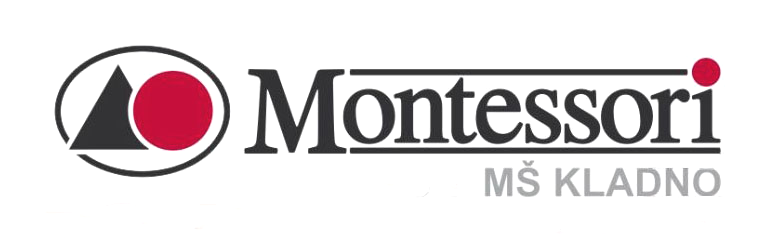 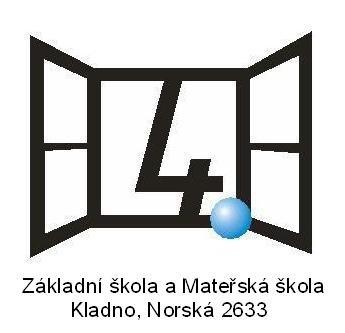 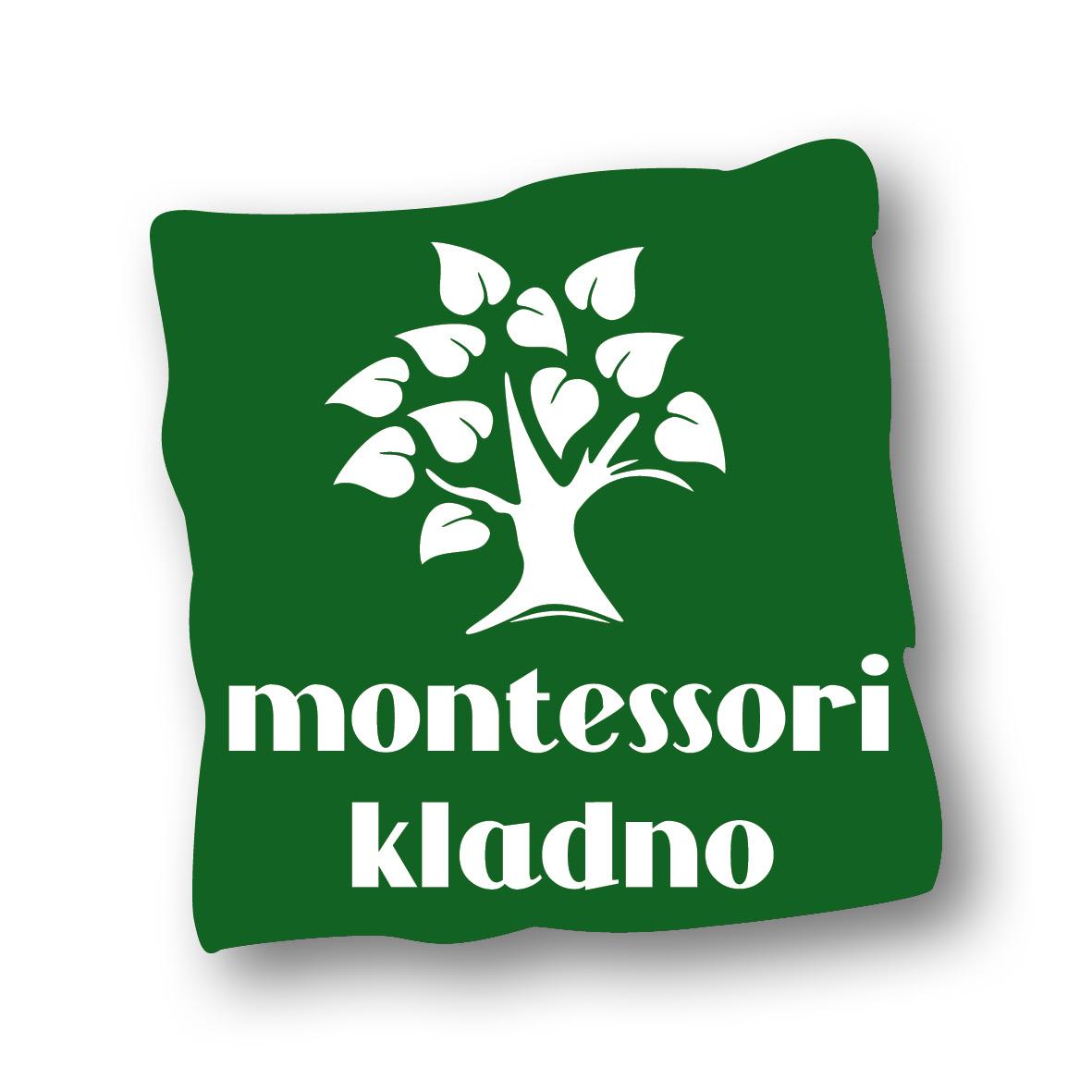                        Základní škola a Mateřská škola Kladno, Norská 2633                                tel. 312682940   e-mail: info@zsnorska.cz    IČO 70567981Příloha č.1ke  Školnímu řádu pro odloučené pracoviště ZŠ Montessori, Pařížská 2249Č.j.: ZŠ/801/2020Vypracovala: Mgr. Daniela VlčkováÚčinnost ode dne: 1. 9. 2020Projednala Pedagogická rada:28. 8. 2020Schválila: Mgr. Daniela Vlčková Schválila Rada školy: 6. 10. 2020 PRAVIDLA PRO HODNOCENÍ VÝSLEDKŮ VZDĚLÁVÁNÍ ŽÁKŮ A PODMÍNKY UKLÁDÁNÍ VÝCHOVNÝCH OPATŘENÍPravidla pro hodnocení výsledků vzdělávání žákůPříloha ke Školnímu řádu je zpracována v souladu se zněním zákona č. 561/2004 Sb., školský zákon a dále v souladu s vyhláškou MŠMT č. 48/2005 Sb., o základním vzdělávání a některých náležitostech povinné školní docházky, ve znění pozdějších předpisů. Tato Pravidla pro hodnocení výsledků vzdělávání žáků a podmínky ukládání výchovných opatření jsou nedílnou součástí Školního řádu. Čl. 1Obecné pokyny pro hodnocení výsledků vzděláváníPravidla hodnocení žáků jsou součástí školního řádu a obsahují zejména:zásady hodnocení průběhu a výsledků vzdělávání a chování ve škole a na akcích pořádaných školouzásady a pravidla pro sebehodnocení žákůstupně hodnocení prospěchu a chování v případě použití klasifikace a jejich charakteristiku, včetně předem stanovených kritériízásady pro používání slovního hodnocení, včetně předem stanovených kritériízpůsob získávání podkladů pro hodnocenípodrobnosti o komisionálních a opravných zkouškáchzpůsob hodnocení žáků se speciálními vzdělávacími potřebami.Klasifikační řád je pokynem pro pedagogické pracovníky a určuje pravidla hodnocení žáků.hodnocení průběhu a výsledků vzdělávání a chování žáka musí být jednoznačné, srovnatelné s předem stanovenými kritérii, věcné, srozumitelné a všestrannépro klasifikaci platí obecná zásada, že vždy hodnotíme to, co žák zná a ne to, co neznápři hodnocení, průběžné i celkové klasifikaci uplatňuje pedagogický pracovník (dále jen učitel) přiměřenou náročnost a pedagogický takt vůči žákovipři celkové klasifikaci přihlíží učitel k věkovým zvláštnostem žáka i k tomu,  že žák mohl v průběhu klasifikačního období zakolísat v učebních výkonech vzhledem k určité indispozici (dlouhodobá nemoc,  změny v rodinných poměrech apod.), dále je potřeba při klasifikaci zohlednit případné specifické poruchy učení a výsledky vyšetření PPP v návaznosti na integraciučitel je povinen prokazatelným způsobem (zápis do elektronické ŽK, zápis do ŽK, písemné oznámení, osobní pohovor apod.) oznámit zákonnému zástupci žáka veškeré problémy v prospěchu a chování ve chvíli, kdy se tyto problémy objevítřídní učitel odpovídá za to, že veškeré údaje o klasifikaci, o hodnocení chování a o výchovných opatřeních  zapíše mimo povinnou dokumentaci také do programu Bakalářpro příslušný školní rok jsou vedením školy vydávány pokyny pro pedagogické pracovníky, kde jsou specifikovány případné změny a upřesnění směrem ke klasifikaci, evidenci a kde jsou definovány povinně volitelné a nepovinné předmětyPro potřeby klasifikace rozlišujeme tři skupiny oblastí, které hodnotíme. Na 1. stupni se jedná o předměty Český jazyk, Anglický jazyk, Matematika, Informační a komunikační technologie, Umění a kultura, Tělesná výchova, Kosmická výchova. Na 2. stupni se jedná o předmět Obraz světa.hodnocení oblastí s převahou teoretického zaměřeníhodnocení oblastí s převahou výchovného zaměřeníhodnocení  oblastí s převahou praktických činnostíŽáci vzdělávaní podle dokumentu Montessori - Školní vzdělávací program pro základní vzdělávání jsou hodnocení kombinací slovního hodnocení. Chování  je hodnoceno známkou a   předměty školního vzdělávacího programu jsou hodnoceny slovně.Za 1. a 2. pololetí se vydává žákovi vysvědčení.Klasifikačními stupni jsou hodnoceni žáci vzdělávaní podle ŠVP   Montessori - Školní vzdělávací program pro základní vzdělávání,  kteří přecházejí na jinou školu.  Žákům 9. ročníku se převádí slovní hodnocení předmětu Obraz světa na klasifikaci do jednotlivých oborů (Český jazyk, Anglický jazyk, Německý jazyk, Francouzský jazyk, Matematika, Dějepis, Zeměpis, Přírodopis, Fyzika, Chemie, Výchova k občanství, Tělesná výchova, Estetická výchova, Informatika a komunikační technologie, Člověk a svět práce) pro účely přijímacího řízení. Tato klasifikace Převod slovního hodnocení na známky pro účely přijímacího řízení je součástí a přílohou přihlášky na střední školy. Ve 2. pololetí jsou žáci 9. ročníku z předmětu Obraz světa hodnoceni známkou, která se převádí na dílčí známky z jednotlivých oborů (Převod hodnocení  na známky při ukončení základního vzdělávání).Kritéria pro jednotlivé klasifikační stupně jsou formulována především pro celkovou klasifikaci. Učitel však nepřeceňuje žádné z uvedených kritérií, posuzuje žákovy výkony komplexně, v souladu se specifikou předmětu, oboru.Chování neovlivňuje klasifikaci výsledků ve vyučovacích předmětech.Hodnocení žáků ve střídavé péči rodičůPokud žák, který byl rozhodnutím soudu svěřen do střídavé výchovy rodičů, plní povinnou školní docházku střídavě ve dvou základních školách, vydává mu vysvědčení základní škola, ve které zahájil vzdělávání dříve, pokud k tomu nebyla dohodou rodičů nebo rozhodnutím soudu určena druhá škola. Při hodnocení výsledků vzdělávání žáka za pololetí školního roku zohlední škola, která bude vysvědčení vydávat, hodnocení výsledků vzdělávání žáka druhou školou.Ředitelé škol, v nichž se žák vzdělává, mezi sebou dohodnou pravidla spolupráce škol při vzdělávání žáka.Hodnocení žáků v období distanční výukyPři přechodu  školy nebo třídy na distanční výuku vychází hodnocení žáků z platných pravidel pro hodnocení žáků, která jsou stanovena v této příloze a dále je vhodné využívat formativní hodnocení za jednotlivé oblasti.Důležitou součástí je i v tomto období sebehodnocení žáků. Povinnosti žáků v období distanční výuky:Žák je povinen se účastnit distanční výuky.Pravidla pro omlouvání z distanční výuky jsou stanovena ve Školním řádu.Žák je povinen si vést portfolio vyhotovených prací. Toto portfolio je podkladem k hodnocení za jednotlivé obory.Žák je povinen se účastnit vypsaných konzultací on-line  nebo osobně ve škole, pokud je to možné.Pokud se žák neúčastní bez omluvy distanční výuky, neodevzdává zadané úkoly, nejsou u něho podklady pro hodnocení a nebude takového žáka možné hodnotit, bude následně hodnocen v náhradním termínu (viz pravidla pro klasifikaci v náhradním termínu).Čl. 2Hodnocení žáků na vysvědčeníPři použití klasifikace se chování žáka ve škole a na akcích pořádaných školou hodnotí na vysvědčení stupni:a) 1 - velmi dobré,b) 2 - uspokojivé,c) 3 - neuspokojivé.Při použití slovního hodnocení se výsledky vzdělávání žáka v jednotlivých povinných a nepovinných předmětech stanovených školním vzdělávacím programem hodnotí tak, aby byla zřejmá úroveň vzdělání žáka, které dosáhl zejména ve vztahu k očekávaným výstupům jednotlivých předmětů školního vzdělávacího programu, ke svým vzdělávacím a osobnostním předpokladům a věku. Slovní hodnocení zahrnuje posouzení výsledků vzdělávání žáka v jejich vývoji, ohodnocení přístupu žáka ke vzdělávání i v souvislostech, které ovlivňují jeho výkon, a naznačení dalšího rozvoje žáka; obsahuje také zdůvodnění a doporučení, jak předcházet případným neúspěchům žáka a jak je překonávat. Výsledky vzdělávání žáka na konci prvního pololetí lze hodnotit souhrnně za všechny předměty. Slovní hodnocení lze použít i pro hodnocení chování žáka.Při použití klasifikace se výsledky vzdělávání žáka v jednotlivých povinných a nepovinných předmětech stanovených školním vzdělávacím programem hodnotí na vysvědčení stupni prospěchu:a) 1 - výborný,b) 2 - chvalitebný,c) 3 - dobrý,d) 4 - dostatečný,e) 5 - nedostatečný.Na 1. stupni používáme pro zápis na vysvědčení stupeň hodnocení číslicí a na 2. stupni používáme pro zápis hodnocení slovní ekvivalent.Při hodnocení klasifikačními stupni prospěchu jsou výsledky vzdělávání žáka hodnoceny tak, aby byla zřejmá úroveň vzdělání žáka, které dosáhl zejména ve vztahu k očekávaným výstupům jednotlivých předmětů školního vzdělávacího programu, ke svým vzdělávacím a osobnostním předpokladům a věku. Klasifikace zahrnuje ohodnocení přístupu žáka ke vzdělávání i v souvislostech, které ovlivňují jeho výkon.Klasifikaci výsledků vzdělávání žáka v jednotlivých předmětech a chování žáka lze doplnit slovním hodnocením, které bude obsahovat i hodnocení klíčových kompetencí vymezených Rámcovým vzdělávacím programem pro základní vzdělávání.Při hodnocení žáků cizinců, kteří plní v České republice povinnou školní docházku, se úroveň znalosti českého jazyka považuje za závažnou souvislost, která ovlivňuje jejich výkon a je třeba k tomuto přihlížet.Stupně hodnocení klasifikace: V případě použití slovního hodnocení nebo kombinace slovního hodnocení  se postupuje podle těchto informací a odpovídajících kritérií  článků 12, 13, 14 tohoto Klasifikačního řádu. Hodnocení průběhu a výsledků vzdělávání a chování žáků je:jednoznačnésrozumitelnésrovnatelné s předem stanovenými kritériivěcnévšestrannéZákladní kritéria pro hodnocení prospěchu:1 - výborný 2 - chvalitebný 3 - dobrý 4 - dostatečný 5 - nedostatečný Pro doplnění průběžné klasifikace mohou učitelé použít i tyto znaky:počet chybprocentaslovní hodnocení konkrétní  práce            Při  převodu hodnocení žáka klasifikačními stupni se na vysvědčení na prvním stupni použije pro zápis stupně hodnocení číslice, na druhém stupni se použije slovní označení stupně hodnocení.Celkové hodnocení žáka se na vysvědčení vyjadřuje stupni:prospěl(a)neprospěl(a)nehodnocen(a)Žák je hodnocen stupněm: prospěl(a)      není-li v žádném z povinných předmětů stanovených školním vzdělávacím programem hodnocen na vysvědčení stupněm prospěchu 5 – nedostatečný nebo odpovídajícím slovním hodnocenímneprospěl(a)je-li v některém z povinných předmětů stanovených školním vzdělávacím programem hodnocen na vysvědčení stupněm prospěchu 5 – nedostatečný nebo odpovídajícím slovním hodnocením, nebo  není-li z předmětu hodnocen na konci 2. pololetínehodnocen(a)      není-li možné žáka hodnotit z některého z povinných předmětů stanovených školním vzdělávacím programem na konci prvního pololetí.V případě použití slovního hodnocení nebo kombinace slovního hodnocení se při celkovém hodnocení žáka  postupuje podle těchto informací a odpovídajících kritérií  článků 12, 13, 14, 15  tohoto Klasifikačního řádu.Výsledky práce v nepovinných předmětech se hodnotí na vysvědčení stupni:1 - výborný 2 - chvalitebný 3 - dobrý 4 - dostatečný 5 - nedostatečný Výsledky práce v zájmových útvarech se na vysvědčení neuvádí.Pro zhodnocení činnosti žáka v zájmovém útvaru může pedagogický pracovník zvolit vlastní způsob hodnocení.Hodnocení žáků cizincůPři hodnocení těchto žáků, kteří plní povinnou školní docházku, je možné v oboru Český jazyk a literatura nehodnotit žáka na konci tří po sobě jdoucích pololetí po zahájení docházky do školy v České republice. Na konci 1. pololetí nemusí být žák hodnocen na vysvědčení a to ani v náhradním termínu.Pokud by žák nebyl hodnocen na vysvědčení  na konci 2. pololetí, bude opakovat ročník.Uvolnění žáka z některého předmětuJestliže je žák z výuky některého předmětu v prvním nebo ve druhém pololetí uvolněn, uvádí se na vysvědčení místo hodnocení slovo „uvolněn(a)“.Nehodnocení žáka z některého předmětuNelze-li žáka z některého nebo všech předmětů v prvním nebo ve druhém pololetí hodnotit ani v náhradním termínu, uvádí se na vysvědčení k danému předmětu místo hodnocení slovo „nehodnocen(a)“.Čl. 3
Získávání podkladů pro hodnocení a klasifikaciPodklady pro hodnocení a klasifikaci výchovně vzdělávacích výsledků a chování žáka získává učitel zejména těmito metodami, formami a prostředky:soustavným diagnostickým pozorováním žákasoustavným sledováním výkonů žáka a jeho připravenosti na vyučovánídruhy zkoušek -  testy, ústní, grafické, praktické, pohybovékontrolními písemnými pracemi a prokázanými zkouškamislohovými pracemianalýzou výsledků činnosti žákakonzultacemi s ostatními učiteli a podle potřeby i s pracovníky pedagogicko - psychologických poraden a zdravotnických služeb, zejména u žáka s trvalejšími psychickými a zdravotními potížemi a poruchamirozhovory se žákem a zákonnými zástupci žáka, konzultacezakládáním portfolií se školní pracívedením záznamových archů žáků s přehledem učiva, index žákaprací  s pomůckamirespektováním společných pravidelprací individuální i ve skupiněústní prezentací své prácevedením žáka k sebehodnocenívedením ke kontrpole své práce (vlastní zpětná vazba)Žák je zpravidla klasifikován z předmětu pouze při docházce 75 % z celkového počtu hodin v pololetí. Při nižší účasti, pokud nemá vyučující dostatek podkladů pro hodnocení a žák  se nedomluví s vyučujícím předmětu na tom, jak je možné situaci vyřešit, je žák neklasifikován a musí vykonat zkoušku v náhradním termínu z učiva za dané pololetí.Učitel oznamuje žákovi výsledek každé klasifikace a poukazuje na klady a nedostatky hodnocených projevů, výkonů, výtvorů. Při ústním vyzkoušení oznámí učitel žákovi výsledek hodnocení okamžitě. Výsledky hodnocení písemných prací  a pohybových zkoušek oznámí vyučující žákům co nejdříve.  Výsledky hodnocení písemných kontrolních prací a praktických činností, včetně grafických zkoušek oznámí žákovi nejpozději do 14 dnů, včetně předložení opravené práce, která se zpět vrací učiteli a žák si ji poté zakládá do svého pracovního portfolia. Výsledky slohových prací oznámí do měsíce, a žák si opět práci zakládá do portfolia.Kontrolní písemné práce, slohové práce a další druhy zkoušek rozvrhne učitel rovnoměrně na celý školní rok, aby se nadměrně nenahromadily v určitých obdobích (využije konzultace s TU, koordinace dle plánu práce, předběžný záznam do třídní knihy).Termín kontrolní práce oznámí učitel předem. V jednom dni mohou žáci konat jen jednu zkoušku uvedeného charakteru.Učitel je povinen vést soustavnou evidenci o  hodnocení  žáka. Hodnocení žáka je zapisováno průběžně do portfolií a každý učitel si ho zapisuje do svých hodnotících archů, popř. do indexu žáků a průběžné hodnocení řeší  na konzultacích se žákem a jeho rodiči.V 7. a 8. ročníku je obvykle využíván k informování o průběhu vzdělávání  elektronický nástroj.Pokud je žák dlouhodobě nemocen (více než 14 dnů), učitel individuálně žákovi rozvrhne doplnění učiva a zpětně toto doplnění zkontroluje. Čl. 4Klasifikace žákaŽáci se klasifikují ve všech vyučovacích předmětech uvedených v učebním plánu příslušného ročníku.Žáci jsou hodnocení slovním hodnocením, které odpovídá popisu klasifikačních stupňů a zároveň  hodnotíme míru dosažení klíčových kompetencí.Při určování stupně prospěchu v jednotlivých předmětech na konci klasifikačního období se hodnotí kvalita práce a učební výsledky, jichž žák dosáhl za celé klasifikační období. Přitom se přihlíží k systematičnosti v práci žáka v klasifikačním období. Stupeň prospěchu se neurčuje na základě průměru z klasifikace za příslušné období (může být jedním z vodítek). Při klasifikaci a odpovídajícímu slovnímu hodnocení se zohlední také přístup žáka, inteligenční schopnosti, schopnost samostatné práce, píle a snaha.Při určování klasifikačního stupně posuzuje učitel výsledky práce žáka objektivně, nesmí podléhat žádnému vlivu subjektivnímu ani vnějšímu.Ředitel školy určí způsob, jakým budou třídní učitelé a vedení školy informováni o stavu klasifikace ve třídě. Pro čtvrtletní a pololetní klasifikaci vyučující informují o prospěchu a  chování jednotlivých žáků. Pro přehledy o klasifikaci slouží též výstupy z programu Bakalář.Případy zaostávání žáků v učení a nedostatky v jejich chování se projednají v pedagogické radě.Na konci pololetí klasifikačního období, v termínu, který určí ředitelka školy dle plánu práce, zapíší třídní učitelé výsledky celkové klasifikace do katalogových listů a v programu Bakaláři a připraví případné návrhy na opravné zkoušky či klasifikaci v náhradním termínu. Klasifikace a tisk vysvědčení se  zpracovává na počítači v programu Bakaláři.Slovní hodnocení na vysvědčení je kopírováno do katalogových listů žáků.Čl. 5Slovní hodnoceníVýsledky vzdělávání žáka v jednotlivých povinných a nepovinných předmětech stanovených školním vzdělávacím programem a chování žáka jsou v případě použití slovního hodnocení popsány tak, aby byla zřejmá úroveň vzdělání žáka, které dosáhl zejména ve vztahu k očekávaným výstupům formulovaným v učebních osnovách jednotlivých předmětů školního vzdělávacího programu, k jeho vzdělávacím a osobnostním předpokladům a k věku žáka. Slovní hodnocení je založeno na individuální vztahové normě. Je pozitivně laděné  a má vyzdvihovat to, co se žákovi povedlo, zároveň musí objektivně napsat, co je třeba zlepšit. Slovní hodnocení zahrnuje a obsahuje:posouzení výsledků vzdělávání žáka  ohodnocení píle žáka a jeho přístup ke vzdělávání i v souvislostech, které ovlivňují jeho výkon  alespoň částečnou pozitivní motivacinaznačení dalšího rozvoje žákazdůvodnění hodnocení doporučení, jak předcházet případným neúspěchům žáka a jak je překonávatdůraz na funkci informačníhodnocení žáka na základě individuální vztahové normy (srovnávání s předchozím výkonem)V úvodu pololetního  a výročního slovního hodnocení je osobní dopis žákovi. Výsledky vzdělávání žáka za 1. pololetí jsou hodnoceny souhrnně za všechny předměty jako hodnocení klíčových kompetencí. Výsledky vzdělávání žáka za 2. pololetí jsou popisem žákovy práce s povinnými výstupy z jednotlivých oblastí a klíčových kompetencí s případným popsáním jeho možností, schopností a cest k jejich rozvoji.Práce a činnost dítěte není hodnocena ve smyslu porovnávání s ostatními dětmi nebo sestavováním žebříčku výkonů - takové hodnocení se neslučuje s principy pedagogického systému Montessori. Způsob hodnocení navazuje na práci dítěte z vnitřní motivace, pomáhá k dovednosti vlastního sebehodnocení, umožňuje dítěti být úspěšné a zapojit se do každé práce. Způsob hodnocení dětí - práce s chybou a oceněním jsou jedním ze základních principů při uplatňování pedagogiky Montessori.Dítě se učí pro uspokojování svých vlastních potřeb z objevování nového a je vedeno k vlastnímu hodnocení své práce. Místo nabídky odměny a pochvaly jsou děti vedeny k porovnávání své práce s danými kritérii, učí se hledat svou chybu a cestu k její nápravě. Chyba je pro dítě zdroj impulzů k vlastnímu zdokonalování, pro učitele ukazatelem další vzdělávací cesty dítěte.Čl. 6Sebehodnocení žákaŽák je systematicky veden k využívání a potřebě sebehodnocení tak, aby zvládl:objektivně posoudit své znalosti a schopnostisrovnávat názory, formulovat své myšlenky přijmout názory druhýchnaslouchat a vnímatuvědomovat si klady a záporykomunikovatobhajovat vlastní názormonitorovat a regulovat své učeníhodnotit své výkony, kvalitu své práce a schopnost učit sestanovit si reálné cíleplánovat metody, jak dosáhnout stanovených cílůSebehodnocení umožňuje všem žákům zažít pocit úspěchu.Význam sebehodnocení pro žákySebehodnocení umožňuje žákům:poznat své slabé a silné stránky, potřeby a rozvojhodnotit svůj postup učení a jeho výsledkyplánovat proces učení (cíle, metody, výsledky)aktivně se účastnit procesu hodnocenírozvíjet pozitivní sebehodnocení a sebepojetíbýt odpovědný za své výsledky v učenírozvíjet dovednosti, které jsou užitečné pro život
Význam pro rodičeSebehodnocení žáka umožňuje: vhled do žákova učení komunikovat o učení s žákem respekt k práci žáka ( svého dítěte )spolupracovat s žákem na dosažení cíleVýznam pro učiteleSebehodnocení žáka umožňuje:plánovat výuku tak, aby odpovídala individuálním potřebám žákůkomunikovat s rodiči a žákynastavit realistické cíleanalyzovat a zkvalitňovat výukuČl. 7Celkové hodnocení žáka Celkový prospěch hodnocení zahrnuje výsledky klasifikace z povinných předmětů, povinně volitelných předmětů a chování, nezahrnuje klasifikaci nepovinných předmětů. Stupeň celkového prospěchu se uvádí na vysvědčení.Nelze-li žáka hodnotit na konci prvního pololetí, určí ředitel školy pro jeho hodnocení náhradní termín, a to tak, aby za první pololetí bylo hodnocení provedeno nejpozději      do dvou měsíců po skončení prvního pololetí. Není-li možné hodnotit ani v náhradním termínu, žák se za první pololetí nehodnotí. Celkový prospěch je v daném předmětu nehodnocen. Není-li možné hodnotit v náhradním termínu (žák se bez omluvy nedostaví k opakování zkoušky), žák z daného předmětu neprospěl. V období měsíce září do doby hodnocení navštěvuje žák nejbližší vyšší ročník, popřípadě znovu devátý ročník.Má-li zástupce žáka pochybnosti o správnosti hodnocení na konci prvního nebo druhého pololetí, může do tří dnů ode dne, kdy se o hodnocení prokazatelně dozvěděl, nejpozději však do tří pracovních dnů od vydání vysvědčení, požádat ředitele školy o jeho komisionální přezkoušení; je-li vyučujícím daného předmětu ředitel školy, může zástupce žáka požádat o komisionální přezkoušení krajský úřad. Komisionální přezkoušení se koná nejpozději do 14 dnů od doručení žádosti nebo v termínu dohodnutém se zákonným zástupcem.Do vyššího ročníku postoupí žák, který na konci druhého pololetí prospěl ze všech povinných předmětů stanovených školním vzdělávacím programem s výjimkou předmětů výchovného zaměření stanovených rámcovým vzdělávacím programem a předmětů, z nichž byl uvolněn, pokud mu nebylo povoleno opakování ročníku podle § 52, odstavce 6 věty třetí Školského zákona. Do vyššího ročníku postoupí i žák prvního stupně základní školy, který již v rámci prvního stupně opakoval ročník, a žák druhého stupně základní školy, který již v rámci druhého stupně opakoval ročník, a to bez ohledu na prospěch tohoto žáka. Žák, který plní povinnou školní docházku, opakuje ročník, pokud na konci druhého pololetí neprospěl nebo nemohl být hodnocen. To neplatí o žákovi, který na daném stupni základní školy již jednou opakoval ročník; tomuto žákovi může ředitel na žádost zákonného zástupce povolit opakování ročníku pouze z vážných zdravotních důvodů doložených lékařskou zprávou.Opravné zkoušky se konají nejpozději do konce příslušného školního roku v termínu stanoveném ředitelem školy. Žák může v jednom dni skládat pouze jednu opravnou zkoušku. Opravné zkoušky jsou komisionální.Žák, který nevykoná opravnou zkoušku úspěšně nebo se k jejímu konání nedostaví, neprospěl. V závažných případech může ředitel školy stanovit náhradní termín opravné zkoušky nejpozději do 15. září následujícího školního roku.Ředitelka školy může žákovi, který splnil povinnou školní docházku a na konci druhého pololetí neprospěl (nebo nemohl být hodnocen, a proto neprospěl) povolit opakování ročníku na žádost zákonného zástupce a po posouzení jeho dosavadních studijních výsledků a důvodů uvedených v žádosti.Ředitelka školy může žákovi, který po splnění povinné školní docházky nezískal základní vzdělání, povolit po posouzení důvodů uvedených v žádosti jeho zákonného zástupce a na základě výsledků vzdělávání žáka pokračování v základním vzdělávání, nejdéle však do konce školního roku, v němž žák dosáhne osmnáctého roku věku.Čl. 8Informace o prospěchu a chování žákaZákonné zástupce žáka informuje o prospěchu a chování žáka:učitel jednotlivých předmětů dle pokynů ředitele školy (ŽK nebo index nebo elektronická žákovská knížka, třídní schůzky, konzultační dny..)třídní učitel, nebo učitel, jestliže o to zákonní zástupci žáka požádajíředitelka školy, svolá-li výchovnou komisiPřechází-li žák do jiné školy, zašle ředitel dosavadní školy škole, na niž žák přechází, dokumentaci o žákovi a záznam o jeho chování a prospěchu za neukončené klasifikační období. Tuto dokumentaci zasílá škola na vyžádání školy, do které žák přechází.Čl. 9Klasifikace chováníPři použití klasifikace se chování žáka ve škole a na akcích pořádaných školou hodnotí na vysvědčení stupni:1 – velmi dobré2 – uspokojivé3 - neuspokojivéKlasifikaci chování žáků navrhuje třídní učitel po projednání s učiteli, kteří ve třídě vyučují, a s ostatními učiteli a rozhoduje o ní ředitel po projednání v pedagogické radě.Kritériem pro klasifikaci chování je dodržování pravidel chování (školní řád) včetně dodržování vnitřního řádu školy během klasifikačního období.Při klasifikaci chování se přihlíží k věku, morální a rozumové vyspělosti žáka;                  k uděleným opatřením k posílení kázně se přihlíží pouze tehdy, jestliže tato opatření byla neúčinná.Postihování chování žáka mimo školu. Škola hodnotí a klasifikuje žáky především          za jejich chování ve škole. Jsou-li však závažné a prokazatelné důvody udělit žákovi výchovné opatření vedoucí k posílení kázně, jeví se objektivní hodnotit žáka za chování nejen ve škole, ale ve vážných případech přihlédnout k chování i mimo školu, jedná-li se  o případy, jejichž projednávání se škola přímo účastní.Kritéria pro jednotlivé stupně klasifikace chování jsou následující:Stupeň 1 (velmi dobré)Žák uvědoměle dodržuje pravidla chování a ustanovení řádu školy. Má dobrý vztah  ke všem spolužákům a přispívá k utváření dobrých pracovních podmínek pro vyučování      a pro výchovu mimo vyučování. Méně závažných přestupků se dopouští ojediněle. Stupeň 2 (uspokojivé)Chování žáka není v souladu s pravidly chování a s ustanoveními řádu školy. Dopouští se závažnějšího přestupku, nebo se opakovaně dopustí méně závažných přestupků. Žák je ne vždy přístupný výchovnému působení. Počet jeho neomluvených hodin je v rozmezí  11 - 20 včetně. Opakovaně porušil Školní řád tím, že kouřil ve škole nebo na školní akci, že pil ve škole nebo na školní akci alkohol, že do školy nosil, užíval, či distribuoval návykové látky. Předcházející výchovná opatření se míjejí účinkem.Dopustil se opakovaného šikanování se žákem již řešeného.Stupeň 3 (méně uspokojivé)Žák se dopustí závažného přestupku proti pravidlům chování nebo řádu školy nebo opakovaně hrubým způsobem porušuje řád školy. Počet neomluvených hodin dosáhne hranice 21. Opakovaně porušil Školní řád tím, že kouřil ve škole nebo na školní akci, že pil ve škole nebo na školní akci alkohol, že do školy nosil, užíval, či distribuoval návykové látky. Předcházející výchovná opatření se míjejí účinkem.      Dopustil se opakovaných projevů šikanování řešeného s odborníky.Čl. 10Klasifikace a jí odpovídající slovní hodnocení oblastí s převahou teoretického zaměřeníPřevahu teoretického zaměření mají jazykové, společenskovědní, přírodovědné obory a matematika. Při průběžné klasifikaci teoretických poznatků a praktických činností, které jsou součástí předmětů uvedených v odst. 1,  postupuje učitel podle čl.  3, 4 a 5.Při klasifikaci výsledků ve vyučovacích předmětech uvedených v čl. 12 se v souladu s požadavky školního vzdělávacího programu hodnotí:ucelenost, přesnost a trvalost osvojení požadovaných poznatků, faktů, pojmů, definic, zákonitostí a vztahůkvalita a rozsah získaných dovedností vykonávat požadované intelektuální a motorické činnostischopnost uplatňovat osvojené poznatky a dovednosti při řešení teoretických                     a praktických úkolů, při výkladu a hodnocení společenských a přírodních jevů                   a zákonitostíkvalita myšlení, především jeho logika, samostatnost a tvořivost,
aktivita v přístupu k činnostem, zájem o ně a vztah k nimpřesnost, výstižnost a odborná i jazyková správnost ústního a písemného projevukvalita výsledků činnostíosvojení účinných metod samostatného studiavztah žáka k vyučovacímu předmětu a dané problematice
Výchovně vzdělávací výsledky se klasifikují podle těchto kriterií:

            Stupeň 1 (výborný) a jemu odpovídající slovní hodnoceníŽák ovládá požadované poznatky, fakta, pojmy, definice a zákonitosti uceleně, přesně a úplně a chápe vztahy mezi nimi. Pohotově vykonává požadované intelektuální a motorické činnosti. Samostatně a tvořivě uplatňuje osvojené poznatky a dovednosti při řešení teoretických a praktických úkolů, při výkladu a hodnocení jevů a zákonitostí. Myslí logicky správně, zřetelně se u něho projevuje samostatnost a tvořivost. Jeho ústní a písemný projev je správný, přesný a výstižný. Grafický projev je přesný a estetický. Výsledky jeho činnosti jsou kvalitní, pouze s menšími nedostatky. Je schopen samostatně studovat vhodné texty.Stupeň 2 (chvalitebný) a jemu odpovídající slovní hodnocení Žák ovládá požadované poznatky, fakta, pojmy, definice a zákonitosti v podstatě uceleně, přesně a úplně. Pohotově vykonává požadované intelektuální a motorické činnosti. Samostatně a produktivně nebo podle menších podnětů učitele uplatňuje osvojené poznatky   a dovednosti při řešení teoretických a praktických úkolů, při výkladu a hodnocení jevů           a zákonitostí. Myslí správně, v jeho myšlení se projevuje logika a tvořivost. Ústní a písemný projev mívá menší nedostatky ve správnosti, přesnosti a výstižnosti. Kvalita výsledků činnosti je zpravidla bez podstatných nedostatků. Grafický projev je estetický, bez větších nepřesností. Je schopen samostatně nebo s menší pomocí studovat vhodné texty.Stupeň 3 (dobrý) a jemu odpovídající slovní hodnoceníŽák má v ucelenosti, přesnosti a úplnosti osvojení požadovaných poznatků, faktů, pojmů, definic a zákonitostí nepodstatné mezery. Při vykonávání požadovaných intelektuálních a motorických činností projevuje nedostatky. Podstatnější nepřesnosti a chyby dovede za pomoci učitele korigovat. V uplatňování osvojených poznatků a dovedností při řešení teoretických a praktických úkolů se dopouští chyb. Uplatňuje poznatky a provádí hodnocení jevů a zákonitostí podle podnětů učitele. Jeho myšlení je vcelku správné, ale málo tvořivé, v jeho logice se vyskytují chyby. V ústním a písemném projevu má nedostatky        ve správnosti, přesnosti a výstižnosti. V kvalitě výsledků jeho činnosti se projevují častější nedostatky, grafický projev je méně estetický a má menší nedostatky. Je schopen samostatně studovat podle návodu učitele.Stupeň 4 (dostatečný) a jemu odpovídající slovní hodnoceníŽák má v ucelenosti, přesnosti a úplnosti osvojení požadovaných poznatků závažné mezery. Při provádění požadovaných intelektuálních a motorických činností je málo pohotový a má větší nedostatky. V uplatňování osvojených poznatků a dovedností při řešení teoretických a praktických úkolů se vyskytují závažné chyby. Při využívání poznatků pro výklad a hodnocení jevů je nesamostatný. V logice myšlení se vyskytují závažné chyby, myšlení není tvořivé. Jeho ústní a písemný projev má vážné nedostatky ve správnosti, přesnosti a výstižnosti. V kvalitě výsledků jeho činnosti a v grafickém projevu se projevují nedostatky, grafický projev je málo estetický. Závažné nedostatky a chyby dovede žák            s pomocí učitele opravit. Při samostatném studiu má velké těžkosti. Stupeň 5 (nedostatečný) a jemu odpovídající slovní hodnoceníŽák si požadované poznatky neosvojil uceleně, přesně a úplně, má v nich závažné       a značné mezery. Jeho dovednost vykonávat požadované intelektuální a motorické činnosti má velmi podstatné nedostatky. V uplatňování osvojených vědomostí a dovedností při řešení teoretických a praktických úkolů se vyskytují velmi závažné chyby. Při výkladu a hodnocení jevů a zákonitostí nedovede své vědomosti uplatnit ani s podněty učitele. Neprojevuje samostatnost v myšlení, vyskytují se u něho časté logické nedostatky. V ústním a písemném projevu má závažné nedostatky ve správnosti, přesnosti i výstižnosti. Kvalita výsledků jeho činnosti a grafický projev mají vážné nedostatky. Závažné nedostatky a chyby nedovede opravit ani s pomocí učitele. Nedovede samostatně studovat, případně si sám ani s pomocí učitele nechce osvojit poznatky, vědomosti a dovednosti.Čl. 11Klasifikace a jí odpovídající slovní hodnocení oblastí s převahou výchovného zaměření
Převahu výchovného zaměření mají obory a oblasti  výtvarná výchova, tělesná výchova,  výchova k občanství, hudební výchova, sportovní hry, mediální výchova, osobnostně sociální výchova, dramatická výchova.Při průběžné klasifikaci praktických činností a teoretických poznatků, které jsou součástí předmětů uvedených v odst. 1,  postupuje učitel podle čl.  3, 4 a 5.Při klasifikaci v předmětech uvedených v odst. 1 v souladu s požadavky školního vzdělávacího programu se hodnotí: stupeň tvořivosti a samostatnostiosvojení potřebných vědomostí, dovedností a návyků, zvládnutí účelných způsobů prácevyužití získaných teoretických vědomostí v praktických činnostechaktivita, samostatnost, tvořivost a iniciativa kvalita výsledků dle osobních předpokladůvztah žáka k vyučovacímu předmětu a k dané problematiceVýchovně vzdělávací výsledky se klasifikují podle těchto kriterií:Stupeň 1 ( výborný) a jemu odpovídající slovní hodnoceníŽák je v činnostech velmi aktivní. Pracuje tvořivě, samostatně, plně využívá svých osobních předpokladů a rozvíjí je v individuálních a kolektivních projevech. Osvojené vědomosti, dovednosti a návyky aplikuje tvořivě v nových úkolech. Má výrazně aktivní zájem o vyučovací předmět.Stupeň 2 (chvalitebný) a jemu odpovídající slovní hodnoceníŽák je v činnostech aktivní, tvořivý, převážně samostatný na základě využívání svých osobních předpokladů, které rozvíjí v individuálním a kolektivním projevu. Jeho projev           a práce je esteticky působivá a má jen menší nedostatky. Žák tvořivě aplikuje osvojené vědomosti, dovednosti a návyky v nových úkolech. Má aktivní zájem o vyučovací předmět.Stupeň 3 (dobrý) a jemu odpovídající slovní hodnoceníŽák je v činnostech méně aktivní, tvořivý, samostatný a pohotový. Nevyužívá dostatečně svých schopností v individuálním a kolektivním projevu. Jeho projev a práce jsou málo působivé, dopouští se chyb. Jeho vědomosti a dovednosti mají častější mezery a při jejich aplikaci potřebuje pomoc učitele. Nemá dostatečný zájem o vyučovací předmět.Stupeň 4 (dostatečný) a jemu odpovídající slovní hodnoceníŽák je v činnostech málo aktivní a tvořivý. Využívání schopností v jeho projevu           a práci je málo uspokojivé. Úkoly řeší s častými chybami. Své minimální vědomosti               a dovednosti aplikuje jen s velkou pomocí. Projevuje velmi malou snahu a zájem o vyučovací předmět.Stupeň 5 (nedostatečný) a jemu odpovídající slovní hodnoceníŽák je v činnostech převážně pasivní. Rozvoj jeho schopností je neuspokojivý. Jeho projev je povětšině chybný. Osvojené vědomosti a dovednosti nedovede nebo nechce aplikovat. Neprojevuje zájem o vyučovací předmět. Čl. 12Klasifikace a jí odpovídající slovní hodnocení  oblastí s převahou praktických činnostíPřevahu praktických činností má na základní škole předmět člověk a svět práce, pracovní činnosti.Při průběžné klasifikaci praktických činností a teoretických poznatků, které jsou součástí předmětu uvedených v odst. 1,  postupuje učitel podle čl.  3, 4 a 5.Při klasifikaci v předmětu uvedeném v odst. 1 v souladu s požadavky školního vzdělávacího programu se hodnotí: stupeň tvořivosti a samostatnostiosvojení potřebných vědomostí, dovedností a návyků, zvládnutí účelných způsobů prácevyužití získaných teoretických vědomostí v praktických činnostechaktivita, samostatnost, tvořivost a iniciativa kvalita výsledků dle osobních předpokladůvztah žáka k vyučovacímu předmětu a k dané problematiceVýchovně vzdělávací výsledky se klasifikují podle těchto kriterií:Stupeň 1 (výborný) a  jemu odpovídající slovní hodnocení	Žák soustavně projevuje kladný vztah k práci, k pracovnímu kolektivu a k praktickým činnostem. Pohotově, samostatně a tvořivě využívá získané teoretické poznatky při praktické činnosti. Praktické činnosti vykonává pohotově, samostatně uplatňuje získané dovednosti       a návyky. Bezpečně ovládá postupy a způsoby práce; dopouští se jen menších chyb, výsledky jeho práce jsou bez závažnějších nedostatků. Účelně si organizuje vlastní práci, udržuje pracoviště v pořádku. Uvědoměle dodržuje předpisy o bezpečnosti a ochraně zdraví při práci a aktivně se stará o životní prostředí. Hospodárně využívá suroviny, materiál, energii. Vzorně obsluhuje a udržuje laboratorní zařízení a pomůcky, nástroje, nářadí a měřidla. Aktivně překonává vyskytující se překážky.       Stupeň 2 (chvalitebný)  a jemu odpovídající slovní hodnocení	Žák projevuje kladný vztah k práci, k pracovnímu kolektivu a k praktickým činnostem. Samostatně, ale méně tvořivě a s menší jistotou využívá získané teoretické poznatky při praktické činnosti. Praktické činnosti vykonává samostatně, v postupech a způsobech práce se nevyskytují podstatné chyby. Výsledky jeho práce mají drobné nedostatky. Účelně si organizuje vlastní práci, pracoviště udržuje v pořádku. Uvědoměle dodržuje předpisy o bezpečnosti a ochraně zdraví při práci a stará se o životní prostředí. Při hospodárném využívání surovin, materiálů a energie se dopouští malých chyb. Laboratorní zařízení a pomůcky, nástroje, nářadí a měřidla obsluhuje a udržuje s drobnými nedostatky. Překážky   v práci překonává s občasnou pomocí učitele.	Stupeň 3 (dobrý) a jemu odpovídající slovní hodnocení	Žák projevuje kladný vztah k práci, k pracovnímu kolektivu a k praktickým činnostem   s menšími výkyvy. Za pomoci učitele uplatňuje získané teoretické poznatky při praktické činnosti. V praktických činnostech se dopouští chyb a při postupech a způsobech práce potřebuje občasnou pomoc učitele. Výsledky práce mají nedostatky. Vlastní práci organizuje méně účelně, udržuje pracoviště v pořádku. Dodržuje předpisy o bezpečnosti a ochraně zdraví při práci a v malé míře přispívá k tvorbě a ochraně životního prostředí. Na podněty učitele je schopen hospodárně využívat suroviny, materiály a energii. K údržbě laboratorních zařízení, přístrojů, nářadí a měřidel musí být částečně podněcován. Překážky v práci překonává jen s častou pomocí učitele.Stupeň 4 (dostatečný) a jemu odpovídající slovní hodnocení	Žák pracuje bez zájmu, chybí mu pozitivní vztah k práci, k pracovnímu kolektivu a praktickým činnostem. Při volbě postupů a způsobů práce, organizaci práce a při aplikaci získaných teoretických poznatků v praxi vyžaduje jeho činnost soustavnou pomoc učitele. V praktických činnostech, dovednostech a návycích se dopouští větších chyb.  Ve výsledcích práce má závažné nedostatky. Méně dbá o pořádek na pracovišti,  na dodržování předpisů  o bezpečnosti a ochraně zdraví při práci a o životním prostředí. Porušuje zásady hospodárnosti využívání surovin, materiálů a energie. V obsluze a údržbě laboratorních zařízení a pomůcek, přístrojů, nářadí a měřidel se dopouští závažných nedostatků. Překážky v práci překonává jen s pomocí učitele.Stupeň 5 (nedostatečný) a jemu odpovídající slovní hodnocení	Žák neprojevuje zájem o práci a nemá dobrý vztah k ní, ani k pracovnímu kolektivu, ani k praktickým činnostem. Nedokáže ani s pomocí učitele uplatnit získané teoretické poznatky při praktické činnosti. V praktických činnostech, dovednostech a návycích má podstatné nedostatky. Nedokáže postupovat při práci ani s pomocí učitele. Výsledky jeho práce jsou nedokončené, neúplné, nepřesné, nedosahují předepsané ukazatele, chybí jakákoliv snaha.  Práci na pracovišti si nedokáže zorganizovat, nedbá na pořádek na pracovišti. Neovládá předpisy o ochraně materiálů a energie.Čl. 13Zásady pro stanovení celkového hodnocení žáka na vysvědčení v případě použití slovního hodnocení nebo kombinace slovního hodnocení a klasifikaceZásady pro převedení slovního hodnocení do klasifikace nebo klasifikace do slovního hodnocení pro stanovení  celkového hodnocení žáka na vysvědčení.PROSPĚCHÚroveň myšleníÚroveň vyjadřováníCelková aplikace vědomostí, řešení úkolů, chyby, jichž se žák dopouštíPíle a zájem o učeníCHOVÁNÍCELKOVÝ PROSPĚCHČl. 14Povinně volitelné předměty a nepovinné předměty§5 vyhlášky č. 48/2005 Sb., o základním vzděláváníŠkola může vyučovat volitelný předmět  nebo nepovinný předmět, pokud se k němu při zahájení výuky  přihlásí alespoň 7 žáků.O počtu žáků ve skupině rozhoduje ředitelka školy tak, aby byla zajištěna bezpečnost a zdraví žáků.Nabídka povinně volitelných předmětů a nepovinných předmětů je připravována ředitelkou školy podle zájmu žáků a možností organizačního zajištění výuky. Žáci si volí povinně volitelné předměty a nepovinné předměty  na nejméně jeden školní rok, vybírají si z nabídky předmětů. Nabídku dostávají na konci předcházejícího školního roku a mají možnost si předmět zvolit do června. Ředitelka školy v případě naplněnosti nebo nenaplněnosti jednotlivých skupin rozhoduje o zařazení žáka do skupiny.Žáci, kteří přestupují do školy během školního roku, jsou po dohodě s rodiči zařazováni do skupin/y povinně volitelného předmětu podle možností a podle volného místa ve skupině.Čl. 15Komisionální zkoušky Má-li zákonný zástupce žáka pochybnosti o správnosti hodnocení na konci prvního nebo druhého pololetí, může do 3 pracovních dnů ode dne, kdy se o hodnocení prokazatelně dozvěděl, nejpozději však do 3 pracovních dnů od vydání vysvědčení, požádat ředitelku školy o přezkoumání výsledků hodnocení žáka; je-li vyučujícím žáka v daném předmětu ředitel školy, krajský úřad. Pokud není dále stanoveno jinak, ředitel školy nebo krajský úřad nařídí komisionální přezkoušení žáka, které se koná nejpozději do 14 dnů od doručení žádosti nebo v termínu dohodnutém se zákonným zástupcem žákaV případě, že se žádost o přezkoumání výsledků hodnocení žáka týká hodnocení chování nebo předmětů výchovného zaměření, posoudí ředitelka školy, je-li vyučujícím žáka v daném předmětu ředitelka školy, krajský úřad, dodržení pravidel pro hodnocení výsledků vzdělávání žáka stanovených podle § 30 odst. 2 Školského zákona.V případě zjištění porušení těchto pravidel ředitelka školy nebo krajský úřad výsledek hodnocení změní; nebyla-li pravidla pro hodnocení výsledků vzdělávání žáků porušena, výsledek hodnocení potvrdí, a to nejpozději do 14 dnů ode dne doručení žádosti. Vykonáním přezkoušení není dotčena možnost vykonat opravnou zkoušku, pokud je žák hodnocen pouze dvěma nedostatečnými z povinných předmětů.Komisi pro komisionální přezkoušení jmenuje ředitel školy. V případě, že vyučujícím předmětu je ředitel školy, jmenuje komisi krajský úřad.Komise je tříčlenná a tvoří ji:předseda – ředitel školy, popřípadě zástupce ředitele či pověřený pedagogický pracovník metodického orgánu PK, MSzkoušející učitel – zpravidla vyučující daného předmětu ve třídě, v níž je žák zařazen, popřípadě jiný vyučující daného předmětupřísedící – jiný vyučující daného předmětu vzdělávacího programu Základní škola nebo předmětu stejné vzdělávací oblasti stanovené Rámcovým vzdělávacím programemVýsledek zkoušky je stanoven hlasováním a nelze jej již napadnout novou žádostí  o přezkoušení.Ředitel sdělí výsledek přezkoušení prokazatelným způsobem žákovi a zákonnému zástupci žáka.   Opravné zkoušky, zkoušky v náhradním termínuKomisi pro opravnou zkoušku a zkoušku v náhradním termínu jmenuje ředitel školy. V případě, že vyučujícím předmětu je ředitel školy, jmenuje komisi krajský úřad.Komise je tříčlenná a tvoří ji :předseda – ředitel školy, popřípadě zástupce ředitele či pověřený pedagogický pracovník metodického orgánu PK, MSzkoušející učitel – zpravidla vyučující daného předmětu ve třídě, v níž je žák zařazen, popřípadě jiný vyučující daného předmětupřísedící – jiný vyučující daného předmětu vzdělávacího programu Základní škola nebo předmětu stejné vzdělávací oblasti stanovené Rámcovým vzdělávacím programemVýsledek zkoušky je stanoven hlasováním. a nelze jej již napadnout novou žádostí       přezkoušení.Ředitel sdělí výsledek opravné zkoušky prokazatelným způsobem žákovi a zákonnému zástupci žáka.   Čl. 16Hodnocení žáků se speciálními vzdělávacími potřebami a žáků mimořádně nadanýchPokud je ve třídě školy vzděláván individuálně integrovaný žák, vytvoří ředitelka školy podmínky odpovídající individuálním vzdělávacím potřebám žáka vedoucí k jeho všestrannému rozvoji.Žáci se speciálními vzdělávacími potřebami a žáci mimořádně nadaní mají právo na vzdělávání, jehož obsah, formy a metody odpovídají jejich vzdělávacím potřebám a možnostem, na vytvoření nezbytných podmínek, které toto vzdělávání umožní, a na poradenskou pomoc školy a školského poradenského zařízení. Při hodnocení žáků se speciálními vzdělávacími potřebami se přihlíží k povaze postižení nebo znevýhodnění. Pedagogický pracovník na základě doporučení školského poradenského zařízení žákovi se speciálními vzdělávacími potřebami nebo mimořádně nadanému žáku vytvoří  individuální vzdělávací plán.Ředitel školy může přeřadit mimořádně nadaného žáka do vyššího ročníku bez absolvování předchozího ročníku na základě zkoušky před komisí.Čl. 17Zkoušky při plnění povinné školní docházky v zahraničí nebo v zahraniční škole na území České republikyŽák, který plní povinnou školní docházku ve škole mimo území České republiky, může na základě žádosti zákonného zástupce žáka konat za období nejméně jednoho pololetí školního roku, nejdéle však za období dvou školních roků, zkoušku v kmenové škole nebo ve škole zřízené při diplomatické misi České republiky (dále jen "zkoušející škola"). Zkouška se koná:a) ve všech ročnících ze vzdělávacího obsahu vzdělávacího oboru Český jazyk a literatura, stanoveného Rámcovým vzdělávacím programem pro základní vzdělávání,b) v posledních dvou ročnících prvního stupně ze vzdělávacího obsahu vlastivědné povahy vztahujícího se k České republice vzdělávacího oboru Člověk a jeho svět, stanoveného Rámcovým vzdělávacím programem pro základní vzdělávání,c) na druhém stupni ze vzdělávacího obsahu vztahujícího se k České republice vzdělávacího oboru Dějepis a ze vzdělávacího obsahu vztahujícího se k České republice vzdělávacího oboru Zeměpis, stanovených Rámcovým vzdělávacím programem pro základní vzdělávání.Před konáním zkoušky předloží zákonný zástupce žáka řediteli zkoušející školy vysvědčení žáka ze školy mimo území České republiky, včetně jeho překladu do českého jazyka, a to za období, za které se zkouška koná. V případě pochybností o správnosti překladu je ředitel zkoušející školy oprávněn požadovat předložení úředně ověřeného překladu. Po vykonání zkoušky vydá ředitel zkoušející školy žákovi vysvědčení.Pokud žák zkoušku podle odstavce 1 nekoná, doloží zákonný zástupce žáka řediteli kmenové školy plnění povinné školní docházky žáka předložením vysvědčení žáka ze školy mimo území České republiky za období nejvýše dvou školních roků, včetně jeho překladu do českého jazyka, v termínech stanovených ředitelem kmenové školy. V případě pochybností o správnosti překladu je ředitel kmenové školy oprávněn požadovat předložení úředně ověřeného překladu. Kmenová škola žákovi vysvědčení nevydává.Pokračuje-li žák, který konal zkoušky podle odstavce 1, v plnění povinné školní docházky v kmenové škole, zařadí ho ředitel kmenové školy do příslušného ročníku podle výsledků zkoušek.Pokračuje-li žák, který nekonal zkoušky podle odstavce 1, v plnění povinné školní docházky v kmenové škole, zařadí ho ředitel kmenové školy do příslušného ročníku po zjištění úrovně jeho dosavadního vzdělání a znalosti vyučovacího jazyka.17.1.Žák, který plní povinnou školní docházku formou individuální výuky v zahraničí, může na základě žádosti zákonného zástupce žáka konat za období nejméně jednoho pololetí školního roku, nejdéle však za období dvou školních roků, zkoušku ve zkoušející škole. Zkouška se koná z každého povinného předmětu vyučovaného v příslušných ročnících školního vzdělávacího programu zkoušející školy, s výjimkou předmětů volitelných. Po vykonání zkoušky vydá ředitel zkoušející školy žákovi vysvědčení.Pokud žák zkoušku podle odstavce 1 nekoná, doloží zákonný zástupce žáka řediteli kmenové školy plnění povinné školní docházky žáka předložením čestného prohlášení zákonného zástupce o vzdělávání žáka v době pobytu v zahraničí, a to za období nejvýše dvou školních roků, v termínech stanovených ředitelem kmenové školy. Kmenová škola žákovi vysvědčení nevydává.Pokračuje-li žák, který konal zkoušky podle prvního odstavce bodu 19.1., v plnění povinné školní docházky v kmenové škole, zařadí ho ředitel kmenové školy do příslušného ročníku podle výsledků zkoušek.Pokračuje-li žák, který nekonal zkoušky podle prvního odstavce bodu 19.1., v plnění povinné školní docházky v kmenové škole, zařadí ho ředitel kmenové školy do příslušného ročníku po zjištění úrovně jeho dosavadního vzdělání a znalosti vyučovacího jazyka.17.2.Žák, který plní povinnou školní docházku v zahraniční škole na území České republiky podle § 38 odst. 1 písm. c) školského zákona, s výjimkou škol podle § 18c, koná za období nejméně jednoho pololetí školního roku, nejdéle však za období dvou školních roků, zkoušku v kmenové škole. Zkouška se koná ze vzdělávacího obsahu podle prvního odstavce čl. 19.Před konáním zkoušky předloží zákonný zástupce žáka řediteli kmenové školy vysvědčení žáka ze zahraniční školy na území České republiky, včetně jeho překladu do českého jazyka, a to za období, za které se zkouška koná. V případě pochybností o správnosti překladu je ředitel kmenové školy oprávněn požadovat předložení úředně ověřeného překladu. Po vykonání zkoušky vydá ředitel kmenové školy žákovi vysvědčení.Pokračuje-li žák v plnění povinné školní docházky v kmenové škole, zařadí ho ředitel kmenové školy do příslušného ročníku podle výsledků zkoušek.17.3.Žákovi, který plní povinnou školní docházku ve škole mimo území České republiky podle § 38 odst. 1 písm. a) školského zákona a nekonal zkoušky, vydá ředitel kmenové školy vysvědčení, jestližea) ve vzdělávacím programu školy mimo území České republiky je na základě mezinárodní smlouvy nebo v dohodě s Ministerstvem školství, mládeže a tělovýchovy zařazen vzdělávací obsah podle vyhlášky 48/2005 ve znění pozdějších předpisů § 18 odst. 1 a žák byl z tohoto obsahu hodnocen, nebob) žák je zároveň žákem poskytovatele vzdělávání v zahraničí, který v dohodě s Ministerstvem školství, mládeže a tělovýchovy poskytuje občanům České republiky vzdělávání ve vzdělávacím obsahu podle § 18 odst. 1 a který žáka z tohoto vzdělávacího obsahu hodnotil.Žákovi, který plní povinnou školní docházku v zahraniční škole na území České republiky podle § 38 odst. 1 písm. c) školského zákona, v jejímž vzdělávacím programu je na základě mezinárodní smlouvy zařazen vzdělávací obsah podle § 18 odst. 1, byl z tohoto vzdělávacího obsahu hodnocen zahraniční školou na vysvědčení a v souladu s mezinárodní smlouvou nekonal zkoušky, ředitel kmenové školy vydá vysvědčení.Ředitel kmenové školy vydá vysvědčení podle odstavce 1 nebo 2 za období nejméně jednoho pololetí školního roku, nejdéle však za období dvou školních roků. Hodnocení ze vzdělávacího obsahu podle § 18 odst. 1 se na tomto vysvědčení uvede v případech podle odstavce 1 písm. a) a odstavce 2 v souladu s vysvědčením vydaným školou mimo území České republiky nebo zahraniční školou na území České republiky a v případě podle odstavce 1 písm. b) v souladu s osvědčením vydaným zahraničním poskytovatelem vzdělávacího obsahu vyhlášky 48/2005 ve znění pozdějších předpisů podle § 18 odst. 1.Pokračuje-li žák, kterému ředitel kmenové školy podle odstavce 1 nebo 2 vydal vysvědčení, v plnění povinné školní docházky v kmenové škole, zařadí jej ředitel kmenové školy do příslušného ročníku na základě tohoto vysvědčení.17.4.Žáka, který plnil povinnou školní docházku ve škole zřízené při diplomatické misi České republiky nebo konzulárním úřadu České republiky a pokračuje v plnění povinné školní docházky v kmenové škole, zařadí ředitel kmenové školy do příslušného ročníku podle dosavadních výsledků vzdělávání doložených vysvědčením.Žáka, na kterého se vztahuje povinná školní docházka a který nekonal zkoušky podle § 18 až 18b z jiných než touto vyhláškou stanovených důvodů, zařazuje ředitel kmenové školy do příslušného ročníku po zjištění úrovně jeho dosavadního vzdělání a znalosti vyučovacího jazyka.17.5.Zkouška je komisionální. Komisi jmenuje ředitelka zkoušející školy.Komise je tříčlenná a tvoří ji:a) předseda, kterým je ředitel zkoušející školy, popřípadě jím pověřený učitel zkoušející školy,b) zkoušející učitel, jímž je vyučující daného předmětu ve třídě, v níž je žák zařazen, popřípadě jiný vyučující daného předmětu,c) přísedící, kterým je jiný vyučující daného předmětu nebo předmětu stejné vzdělávací oblasti stanovené Rámcovým vzdělávacím programem pro základní vzdělávání.Termín konání zkoušky dohodne ředitel zkoušející školy se zákonným zástupcem žáka tak, aby se zkouška uskutečnila nejpozději do dvou měsíců po skončení období, za které se zkouška koná. Nedojde-li k dohodě mezi zákonným zástupcem žáka a ředitelem zkoušející školy, stanoví termín zkoušky ředitel zkoušející školy. Není-li možné žáka ze závažných důvodů v dohodnutém termínu přezkoušet, stanoví ředitel zkoušející školy náhradní termín zkoušky tak, aby se zkouška uskutečnila nejpozději do čtyř měsíců po skončení období, za které se zkouška koná.Konkrétní obsah a rozsah zkoušky stanoví ředitel zkoušející školy v souladu se školním vzdělávacím programem. Se stanoveným obsahem a rozsahem zkoušky seznámí ředitel zkoušející školy s dostatečným časovým předstihem zákonného zástupce žáka, nejpozději však při stanovení termínu zkoušky.17.6.Výsledek zkoušky stanoví komise hlasováním. Výsledek zkoušky se vyjádří slovním hodnocením nebo klasifikačním stupněm prospěchu podle Klasifikačního řádu.Na vysvědčení žák není hodnocen z chování. Na vysvědčení se uvede text: "Žák(yně) plní povinnou školní docházku podle § 38 školského zákona." Celkové hodnocení žáka se stanoví obdobně podle Klasifikačního řádu. Pro stanovení stupně celkového hodnocení žáka je rozhodný výsledek zkoušky nebo hodnocení na osvědčení vydaném podle § 18c odst. 3. Vyhlášky 48/2005 ve znění pozdějších předpisů.Vykonal-li žák zkoušku ve škole zřízené při diplomatické misi České republiky, zašle ředitel této školy řediteli kmenové školy kopii vysvědčení a výpis z dokumentace školy s údaji o žákovi.O zkoušce se pořizuje protokol, který se stává součástí dokumentace školy.V případě, že zákonný zástupce žáka má pochybnosti o správnosti výsledku zkoušky, může požádat o přezkoušení podle § 22 vyhlášky 48/2005 ve znění pozdějších předpisů.
II. Podmínky pro ukládání výchovných opatření Čl.1. Zásady a pravidla pro ukládání výchovných opatřeníVýchovná opatření jsou pochvaly a jiná ocenění a opatření k posílení kázně.Ředitelka školy může žákovi po projednání v pedagogické radě udělit pochvalu za mimořádný projev lidskosti, občanské nebo školní iniciativy, záslužný nebo statečný čin nebo za mimořádně úspěšnou práci.Třídní učitel může žákovi na základě vlastního rozhodnutí nebo na základě podnětu ostatních vyučujících žákovi po projednání s ředitelkou školy udělit pochvalu nebo jiné ocenění za výrazný projev školní iniciativy nebo za déletrvající úspěšnou práci.Třídní učitel může žákovi podle závažnosti provinění udělit napomenutí nebo důtku; udělení důtky neprodleně oznámí řediteli školy. Ředitelka školy může žákovi po projednání v pedagogické radě udělit důtku ředitelky školy.Ředitelka školy nebo třídní učitel oznámí důvody udělení výchovného opatření prokazatelným způsobem zástupci žáka. Za jeden přestupek se uděluje žákovi pouze jedno opatření k posílení kázně.Třídní učitel zaznamenává udělení výchovného opatření do dokumentace žáka.Udělení pochvaly ředitelky školy a jiného ocenění se zaznamenává na vysvědčení za pololetí, v němž bylo uděleno.Čl.2 Kritéria pro udělování výchovných opatřeníPochvalyPochvala třídního učitele: uděluje průběžně třídní učitel za výborné výsledky v práci žáka – např.:za účast ve školním kole sportovních a předmětových soutěžíza aktivní přístup k plnění školních povinnostíza vylepšování třídního a školního prostředíza jednorázovou pomoc při organizaci školních akcí (soutěže, exkurze)Pochvala ředitelky školy: uděluje průběžně ředitelka školy za výtečné výsledky v práci žáka Pochvala ředitelky školy na vysvědčení:Navrhuje ji na každé pololetní pedagogické radě ředitelka školy na základě vlastního rozhodnutí nebo na základě podnětu jiné osoby. Pochvala na vysvědčení je projednána na pedagogické radě, třídní učitel zformuluje text pochvaly a zapíše do programu Bakalář.Pochvala může být udělena např.za výtečné výsledky v okresních a krajských kolech sportovních a předmětových soutěží  a olympiádza samostatnou celoroční práci ve prospěch dobrého jména školy, za příspěvky                    na internetové stránkyza zvlášť významné činy ve prospěch obce ( ekologické aktivity, protidrogová prevence, individuální sportovní úspěchy v celostátním měřítku )za výborné studijní výsledky v průběhu celé školní docházky u žáků 9. ročníků za výbornou reprezentaci školy v dalších aktivitách, kterých se škola účastníza ekologické aktivity v rámci školy (sběr papíru, plastů, víček, baterií), které škola podporujeKázeňská opatřeníZvláště hrubé opakované slovní a úmyslné fyzické útoky žáka vůči zaměstnancům školy nebo školského zařízení nebo vůči ostatním žákům se vždy považují za zvláště závažné zaviněné porušení povinností stanovených školským zákonem.Dopustí-li se žák takového jednání, oznámí ředitel školy nebo školského zařízení tuto skutečnost orgánu sociálně-právní ochrany dětí a státnímu zastupitelství do následujícího pracovního dne poté, co se o tom dozvěděl.Napomenutí třídního učitele: ukládá třídní učitel za drobné přestupky a opomenutí – např.:za opakované zapomínání domácích úkolů a pomůcek na vyučováníza neslušné chování vůči spolužákům a zaměstnancům školyza nevhodné či nepřiměřeně hlučné chování v  areálu školy za neplnění povinností služby (tabule, pořádek ve třídě, zamčené šatny)za neoprávněný pobyt ve škole  mimo vyučováníza pozdní neodůvodněný příchod na vyučováníza neomluvenou hodinuza počáteční projevy šikanováníDůtka třídního učitele: ukládá průběžně třídní učitel za opakované přestupky a opomenutí – např.:za pokračující soustavné zapomínání domácích úkolů a pomůcek na vyučování i po předchozím opakovaném upozorněním ze strany vyučujícího či třídního učiteleza opakované neodůvodněné pozdní příchody na vyučováníza nepřístojné a nevhodné chování, které by mohlo v konečném důsledku ohrozit zdraví žáka a spolužáků, či poškodit vybavení a majetek školyza opakované počáteční projevy šikanováníza záměrné nevhodné chování vůči spolužákům, zaměstnancům školy i ostatním dospělým osobám ve škole, které odporuje zásadám slušného chováníza neomluvené hodiny v rozmezí 2 - 7Důtka ředitelky školy :  ukládá ředitel školy - např.:za nepřístojné a nevhodné chování, které vedlo v konečném důsledku k ohrožení zdraví žákaza vědomé a záměrné ničení školního majetkuza vulgární urážky spolužáků a pedagogůza záměrné lhaní při projednávání přestupkůza neuposlechnutí pokynů učitele při školních akcích, při nichž je třeba dbát na zvýšenou opatrnost a ochranu zdraví (TV, plavecký výcvik, výlet, exkurze, LVVZ, kulturní akce mimo budovu školy, přesun po komunikacích atp.)za 8 - 10 neomluvených hodinza ověřené projevy šikanování (verbální přímé a nepřímé šikanování, aktivní a pasivní šikanování, fyzické přímé a nepřímé šikanování)za kouření ve škole, za nošení alkoholu a jiných návykových látek do školyTato pravidla mohou být změněna pouze usnesením řádné pedagogické rady na návrh jednotlivých pedagogických pracovníků školy.Pokud se jedná o závažný přestupek proti ustanovení Školního řádu, nemusí učitel dodržet postupnou škálu kázeňských opatření.Zrušují se Pravidla pro hodnocení výsledků vzdělávání platná od 1.9.2014Právní úprava:zákon č. 561/2004 Sb. o předškolním, základním, středním, vyšším odborném a jiném vzdělávání  a ve znění pozdějších předpisůvyhláška č. 48/2005 Sb. o základním vzdělávání a některých náležitostech plnění povinné školní docházky a ve znění pozdějších předpisůvyhláška č. 72/2005 Sb. o poskytování poradenských služeb ve školách a školských poradenských zařízení a ve znění pozdějších předpisůvyhláška č. 73/2005 Sb. o vzdělávání dětí žáků a studentů se speciálními vzdělávacími potřebami a dětí, žáků a studentů mimořádně nadaných a ve znění pozdějších předpisůvyhláška č. 74/2005 Sb. o zájmovém vzdělávání a ve znění pozdějších předpisů Schváleno pedagogickou radou dne: 28.8.2020Tato Pravidla pro hodnocení  platí od 1.9.2020    .....................................................      Mgr. Daniela Vlčková            ředitelka školy 1 – výbornýovládá bezpečně2 – chvalitebnýovládá3 – dobrýv podstatě ovládá4 – dostatečnýovládá se značnými mezerami5 – nedostatečnýneovládá1 – výbornýpohotový, bystrý, dobře chápe souvislosti2 – chvalitebnýuvažuje celkem samostatně3 – dobrýmenší samostatnost v myšlení4 – dostatečnýnesamostatné myšlení         5 – nedostatečnýodpovídá nesprávně i na návodné otázky1 – výbornývýstižné a poměrně přesné2 – chvalitebnýcelkem výstižné3 – dobrýmyšlenky vyjadřuje ne dost přesně4 – dostatečnýmyšlenky vyjadřuje se značnými obtížemi5 – nedostatečnýi na návodné otázky odpovídá nesprávně1 – výbornýužívá vědomostí a spolehlivě a uvědoměle dovedností, pracuje samostatně, přesně a s jistotou, dokáže dobře pracovat s chybou, uvědomí si a správně opraví bez pomoci i s pomocí      2 – chvalitebnýdovede používat vědomostí a dovedností při řešení úkolů, dopouští se jen menších chyb, které dokáže správně opravit s pomocí  3 – dobrýřeší úkoly s pomocí učitele a s touto pomocí snadno překonává potíže a odstraňuje chyby, s pomocí dokáže s chybou pracovat                 4 – dostatečnýdělá podstatné chyby, nesnadno je překonává, práce s chybou je problematická, jedině s pomocí si je dokáže opravovat a jen v některých případech uvědomovat, jaké je správné řešení a proč5 – nedostatečnýPraktické  úkoly nedokáže splnit ani s pomocí, chybu není schopen brát jako nástroj sebevzdělávání1 – výbornýaktivní, učí se svědomitě a se zájmem2 – chvalitebnýučí se svědomitě3 – dobrýk učení a práci nepotřebuje větších podnětů                 4 – dostatečnýmalý zájem o učení, potřebuje stálé podněty5 – nedostatečnýpomoc a pobízení k učení jsou zatím neúčinné1 - velmi dobréŽák uvědoměle dodržuje pravidla chování a ustanovení Školního řádu. Méně závažných přestupků se dopouští ojediněle. Žák je však přístupný výchovnému působení a snaží se své chyby napravit.2 - uspokojivé Chování žáka je v rozporu s pravidly chování a s ustanoveními Školního řádu. Žák se dopustí závažného přestupku proti pravidlům slušného chování nebo vnitřního řádu školy; nebo se opakovaně dopustí méně závažných přestupků. Zpravidla se přes důtku třídního učitele školy, důtku ředitelky školy dopouští dalších přestupků, narušuje výchovně vzdělávací činnost školy. Ohrožuje bezpečnost a zdraví svoje nebo jiných osob.3 – neuspokojivéChování  žáka ve škole je v příkrém rozporu s pravidly slušného chování. Dopustí se takových závažných přestupků proti Školnímu řádu nebo provinění, že je jimi vážně ohrožena výchova nebo bezpečnost a zdraví jiných osob. Záměrně narušuje hrubým způsobem výchovně vzdělávací činnost školy. Zpravidla se přes důtku ředitelky školy dopouští dalších přestupků.Prospěl/aNení-li v žádném z povinných předmětů stanovených školním vzdělávacím programem hodnocen na vysvědčení slovním hodnocením, které odpovídá stupni hodnocení nedostatečný.Neprospěl/aJe-li v některém z povinných předmětů stanovených školním vzdělávacím programem hodnocen na vysvědčení slovním hodnocením, které odpovídá stupni hodnocení nedostatečný; nebo není-li z něho hodnocen na konci druhého pololetí.Nehodnocen/aNení-li možné žáka hodnotit z některého z povinných předmětů stanovených školním vzdělávacím programem na konci prvního pololetí.